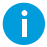 Section 1TAC client details(e.g. parent, partner, guardian)Section 2General introductionOutline the person’s goals for participation in community activities.Describe the person’s social situation: accommodation type, stability/permanency of accommodation, living alone/with others and capacity of others to assist with transport and community access. What informal supports can the person currently access for transport? Outline any cultural or other issues to be considered in arranging community access and transport solutions.Describe driving status: history, current license, future license status and medical limitations. Describe current vehicle status: ownership of, or access to, details of current vehicle, approximate km traveled 
per annum, etc.Section 3Current capabilitiesComment on how the person’s current capabilities are impacting on their ability to use public transport and/or a standard car. Note whether any restrictions are due to accident or non-accident related impairment.Include details around current functional status and any support required during community access and participation.Describe the anticipated change in capabilities. Include time frame. Comment on the person’s ability to participate in transport training and improve their capability in accessing the community. Section 4Current transport solution for community access Detail main transport mode used for each relevant community access area, the frequency, travel time and cost, if appropriate. For example, ‘Travels in taxi once a week. This takes two hours to get there and costs $100.00 
each outing’. WorkComments, including if assistance is required with use of transport and/or at destination. If traveling by vehicle, please include km per week. School/educationComments, including if assistance is required with use of transport and/or at destination. If traveling by vehicle, please include km per week. Community participation (e.g. shopping, banking)Comments, including if assistance is required with use of transport and/or at destination. If traveling by vehicle, please include km per week. Treatment/rehabilitationComments, including if assistance is required with use of transport and/or at destination. If traveling by vehicle, please include km per week. Recreation / sport / social (group and individual programs)Comments, including if assistance is required with use of transport and/or at destination. If traveling by vehicle, please include km per week. OtherComments, including if assistance is required with use of transport and/or at destination. If traveling by vehicle, please include km per week. Section 5Proposed transport solution optionsIndicate your recommendations by selecting one or more of the following categories and detail your 
recommendations below:(e.g. how to book a taxi)(e.g. driving assessment, neuropsychologist review)(e.g. council community bus, Uber, taxi, public transport, MET information line)(e.g. grab rail, swivel seat, small mobile hoist)If yes, following review of this form by the TAC, a Vehicle 
Modifications Assessment and Recommendations will be requested.If yes, following review of this form by the TAC, a Vehicle 
Modifications Assessment and Recommendations will be requested.If wheelchair accessible vehicle is recommended, please outline the person’s driver/passenger requirement 
to be assessed below:Describe the clinical justification for the recommended transport solution recommendation.Section 6Summary and recommendationsProvide a summary of recommendations, including the need for further OT assessment and/or intervention – 
e.g. Assistive Technology Assessment and Recommendations or OT Service Plan Review. SECTION 7PROVIDER DETAILS 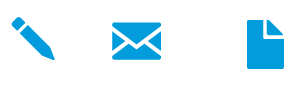 PrivacyThe TAC will retain the information provided and may use or disclose it to make further inquiries to assist in the ongoing management of the claim or any claim for common law damages. The TAC may also be required by law 
to disclose this information. Without this information, the TAC may be unable to determine entitlements or assess whether the treatment is reasonable and may not be able to approve further benefits and treatment. If you require further information about our privacy policy, please call the TAC on 1300 654 329 or visit our website at www.tac.vic.gov.auFirst nameLast nameTAC claim numberDate of accident /  / Date of birth /  /  Street name and numberSuburb/TownPost codeClient phone numberClient email addressKey contact if not clientKey contact phone numberRelationship of key contactIssuesCurrent capabilitiesPhysical/sensory issues (e.g. transfer and mobility status, hearing and vision)Cognitive/behavioural issues(e.g. memory, insight, distractibility, community orientation and road safety) Psychological/
emotional issues (e.g. anxiety)Pre-accidentCurrentProposedPre-accidentCurrentProposedPre-accidentCurrentProposedPre-accidentCurrentProposedPre-accidentCurrentProposedPre-accidentCurrentProposedTravel trainingOther treatment/rehabilitation Review of driving ability Use of informal supports or community transport options Assessment for equipment and/or scooterModifications to an existing vehicle Assessment for TAC vehicle contribution and modificationsWheelchair accessible vehiclePerson as a driverPerson as a passengerPerson as a driver and passengerPerson as a passenger now, with potential to drive in the futureProvider name, address, 
email and phone number(Type details or insert image of 
practice stamp)SWEP credentialing levelDays/hours availableSignatureInsert image (jpg/png) of signature.(Or print, sign and scan the form)Date /  /  